    T.C.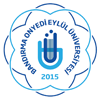         BANDIRMA ONYEDİ EYLÜL ÜNİVERSİTESİ      GÖNEN MESLEK YÜKSEKOKULU MÜDÜRLÜĞÜBandırma Onyedi Eylül Üniversitesi Gönen Meslek Yüksekokulu  ……………………………..…………. Programı ………. sınıf ………………….. numaralı öğrencisiyim. Yüksekokulunuz……………..……….………………… Programı …….. sınıfına 202… – 202…. Eğitim – Öğretim yılı Bahar Yarıyılında not ortalamasına göre yatay geçiş yolu ile kayıt yaptırmak istiyorum. Yüksekokulunuz tarafından istenen belgeler ilişikte sunulmuş olup, bulunduğum Yükseköğretim Kurumu tarafından gönderilecek belgelerle uyumsuzluğun söz konusu olması halinde herhangi bir hak iddiasında bulunmayacağımı ve hakkımda yasal işlemin yapılmasını kabul ve taahhüt ederim. Bilgilerinizi ve gereğini arz ederim. Tarih Adı Soyadı (İmza) EKLER 1- Not Durum Belgesi ( … Sayfa) 2- Ders İçeriklerinin Onaylı Örneği ( … Sayfa) 3- Disiplin Cezası Almadığına İlişkin Belge (… Sayfa) 4- İkinci Öğretimden örgün öğretime başvuran öğrenciler için %10’a girdiğine ilişkin belge (… Sayfa) Adres : ………………………………………….. ………………………………………… Tel : …………………………….